Publicado en  el 09/07/2014 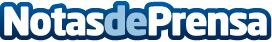 Indra firma un convenio marco con la ETSIT de la Universidad de Málaga para colaborar en actividades de I+D+iLa Escuela Técnica Superior de Ingeniería de Telecomunicaciones (ETSIT) de la Universidad de Málaga (UMA) e Indra han firmado un acuerdo marco de colaboración para trabajar de forma conjunta en el desarrollo global de sistemas de comunicaciones e impulsar el desarrollo de proyectos conjuntos de investigación en este y otros ámbitos de interés mutuo.Datos de contacto:IndraNota de prensa publicada en: https://www.notasdeprensa.es/indra-firma-un-convenio-marco-con-la-etsit-de_1 Categorias: Andalucia Otros Servicios Universidades Innovación Tecnológica http://www.notasdeprensa.es